Технологическая карта урока Учитель начальных классов: Сыроватская Марина ЯковлевнаПредмет: математикаКласс: 1 Тип урока: Урок открытия новых знаний.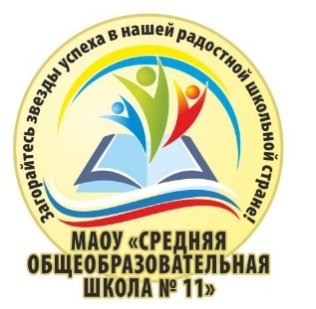 МИНИСТЕРСТВО ОБРАЗОВАНИЯ И НАУКИРОССИЙСКОЙ ФЕДЕРАЦИИИркутская область, г. Усть-ИлимскМУНИЦИПАЛЬНОЕ АВТОНОМНОЕОБЩЕОБРАЗОВАТЕЛЬНОЕ УЧРЕЖДЕНИЕ«Средняя общеобразовательная школа № 11»ТемаСантиметрСантиметрСантиметрЦельобобщение представлений детей о длине; знакомство с сантиметром как единицей измерения длины, сокращенной записью слова сантиметр (см), приборами для измерения длиныобобщение представлений детей о длине; знакомство с сантиметром как единицей измерения длины, сокращенной записью слова сантиметр (см), приборами для измерения длиныобобщение представлений детей о длине; знакомство с сантиметром как единицей измерения длины, сокращенной записью слова сантиметр (см), приборами для измерения длиныЗадачиПознакомить учащихся с единицей измерения длины – сантиметром, с сокращенной записью слова сантиметр (см), приборами для измерения длиныСформировать умение измерять длину предметов с помощью линейки;Сформировать умение чертить отрезки заданной длиныПознакомить учащихся с единицей измерения длины – сантиметром, с сокращенной записью слова сантиметр (см), приборами для измерения длиныСформировать умение измерять длину предметов с помощью линейки;Сформировать умение чертить отрезки заданной длиныПознакомить учащихся с единицей измерения длины – сантиметром, с сокращенной записью слова сантиметр (см), приборами для измерения длиныСформировать умение измерять длину предметов с помощью линейки;Сформировать умение чертить отрезки заданной длиныФормируемые УУДЛичностные: формировать учебно-познавательный интерес к новому материалуРегулятивные: принимать и сохранять учебную задачу, определять и формулировать цель деятельности на уроке с помощью учителя; проговаривать последовательность действий, планировать своё действие в соответствии с поставленной задачей; вносить необходимые коррективы в действие после его завершения на основе его оценки и учёта характера сделанных ошибок; высказывать своё предположение; оценивать правильность выполнения действия, контролировать и оценивать свою работу.Познавательные: ориентироваться в своей системе знаний: отличать новое от уже известного с помощью учителя; добывать новые знания: находить ответы на вопросы, используя информацию, полученную на уроке; осуществлять анализ, сравнение и классификацию, самостоятельно выбирая основания и критерии для указанных логических операций.Коммуникативные: оформлять свои мысли в устной форме; слушать и понимать речь других; учитывать разные мнения и интересы и обосновывать собственную позицию; совместно договариваться о правилах поведения общения на уроке и следовать им; учиться выполнять различные роли в малой группе (паре).Личностные: формировать учебно-познавательный интерес к новому материалуРегулятивные: принимать и сохранять учебную задачу, определять и формулировать цель деятельности на уроке с помощью учителя; проговаривать последовательность действий, планировать своё действие в соответствии с поставленной задачей; вносить необходимые коррективы в действие после его завершения на основе его оценки и учёта характера сделанных ошибок; высказывать своё предположение; оценивать правильность выполнения действия, контролировать и оценивать свою работу.Познавательные: ориентироваться в своей системе знаний: отличать новое от уже известного с помощью учителя; добывать новые знания: находить ответы на вопросы, используя информацию, полученную на уроке; осуществлять анализ, сравнение и классификацию, самостоятельно выбирая основания и критерии для указанных логических операций.Коммуникативные: оформлять свои мысли в устной форме; слушать и понимать речь других; учитывать разные мнения и интересы и обосновывать собственную позицию; совместно договариваться о правилах поведения общения на уроке и следовать им; учиться выполнять различные роли в малой группе (паре).Личностные: формировать учебно-познавательный интерес к новому материалуРегулятивные: принимать и сохранять учебную задачу, определять и формулировать цель деятельности на уроке с помощью учителя; проговаривать последовательность действий, планировать своё действие в соответствии с поставленной задачей; вносить необходимые коррективы в действие после его завершения на основе его оценки и учёта характера сделанных ошибок; высказывать своё предположение; оценивать правильность выполнения действия, контролировать и оценивать свою работу.Познавательные: ориентироваться в своей системе знаний: отличать новое от уже известного с помощью учителя; добывать новые знания: находить ответы на вопросы, используя информацию, полученную на уроке; осуществлять анализ, сравнение и классификацию, самостоятельно выбирая основания и критерии для указанных логических операций.Коммуникативные: оформлять свои мысли в устной форме; слушать и понимать речь других; учитывать разные мнения и интересы и обосновывать собственную позицию; совместно договариваться о правилах поведения общения на уроке и следовать им; учиться выполнять различные роли в малой группе (паре).Планируемые предметные результаты обученияназывать 1 см как мерку для измерения длины; называть приборы для измерения длины (линейка, рулетка, сантиметровая лента); измерять длину отрезка линейкой ; называть и записывать результаты измерения длины; строить отрезок заданной длиныназывать 1 см как мерку для измерения длины; называть приборы для измерения длины (линейка, рулетка, сантиметровая лента); измерять длину отрезка линейкой ; называть и записывать результаты измерения длины; строить отрезок заданной длиныназывать 1 см как мерку для измерения длины; называть приборы для измерения длины (линейка, рулетка, сантиметровая лента); измерять длину отрезка линейкой ; называть и записывать результаты измерения длины; строить отрезок заданной длиныОсновные понятияВеличина, длина, единица измерения - сантиметрВеличина, длина, единица измерения - сантиметрВеличина, длина, единица измерения - сантиметрФормы работы на урокеИ – индивидуальная, П – парная И – индивидуальная, П – парная И – индивидуальная, П – парная Оборудование Мультимедийная презентация, приборы для измерения длины (линейка, рулетка, сантиметровая лента), полоски длиной 9 смМультимедийная презентация, приборы для измерения длины (линейка, рулетка, сантиметровая лента), полоски длиной 9 смМультимедийная презентация, приборы для измерения длины (линейка, рулетка, сантиметровая лента), полоски длиной 9 смЭтапы урокаДеятельность учителя Деятельность учащихся УУДI. Мотивация к учебной деятельности Задача:- создать условия для возникновения у учеников внутренней потребности включения в учебную деятельность1.Организует актуализацию требований к ученику со стороны учебной деятельности.2. Создаёт условия для возникновения у учеников внутренней потребности включения в учебную деятельность.  -Громко прозвенел звонок… Проговаривают стихотворение, приветствуют друг друга - Начинается урок.К: совместно договариваться о правилах поведения и общения на уроке и следовать им; слушать и понимать речь другихII. Актуализация знанийЗадача:- организовать актуализацию умений 1.Организует актуализацию умения сравнивать числа, решать примеры на сложение и вычитание в пределах 9(на 1 слайде Кот Леопольд и мыши просят сравнить числа)- Сегодня утром к нам в класс пришло послание от героев мультфильма, они просят нас о помощи. Узнаёте персонажей… -Помогите мышкам сравнить числа. 0…6     9…3    7…58…3     4…2    1…6-Помогите мышкам решить примеры.  (на 2 слайде 2 – примеры) 0+3=…  7-2=…      3+6=…5-0=…   2+0=…     4+4=… (слайд 3)- Кот Леопольд и мыши решили измерить длину полоски бумаги с помощью хвостов. У Кота Леопольда длина полоски – 1 хвост, а у мышек – 4 хвоста. Получается, что 1=4? Нет ли здесь ошибки?- Попробуем помочь нашим героям. У вас на партах такая же полоска бумаги. Как можно измерить длину полоски? -Измерим длину полоски с помощью указательного пальца.Дети называют персонажей мультфильма «Кот Леопольд», читают послание от героев мультфильма, сравнивают числа, результаты сравнения записывают на маркерных досках.Решают примеры на сложение и вычитание в пределах 9, результаты записывают на маркерных досках.Высказывают свои предположения. (На каждой парте полоска длиной 9 см)Предлагают разные варианты мерок.Работа в парах. Измеряют длину полоски с помощью предложенной мерки. Озвучивают результаты измерения. (результаты различны).Высказывают свои предположения, делают вывод о том, что нужно использовать единую мерку.П: осуществлять сравнение, самостоятельно выбирая основания и критерии для указанной логической операции; Р: принимать и сохранять учебную задачу, планировать свое действие в соответствии с поставленной задачей П: ориентироваться в своей системе знаний: отличать новое от уже известного с помощью учителя;К: оформлять свои мысли в устной форме; слушать и понимать речь других; учитывать разные мнения и интересы и обосновывать собственную позициюIII. Выявление места и причины затруднения Задачи:- выявить место (шаг, операция) затруднения;- зафиксировать во внешней речи причину затруднения.Организует фиксацию учащимися индивидуального затруднения. - Почему у нас разные результаты измерения?- Почему возникло затруднение?Фиксируют индивидуальное затруднение (Я не знаю…)Проговаривают причину затруднения с помощью учителя (не знаю какой меркой можно измерить длину полоски)П: ориентироваться в своей системе знаний: отличать новое от уже известного с помощью учителя;       Р: высказывать своё предположение;К: оформлять свои мысли в устной форме IV. Построение проекта выхода из затруднения Задачи:- организовать постановку цели урока;- организовать составление совместного плана действий 1. Организует постановку цели урока.- Что мы сегодня должны узнать? (узнать какой меркой измеряют предметы) 2.Организует составление совместного плана действий: (план действий на слайде 5)Познакомимся с меркой для измерения длины предметов;Познакомимся с инструментами для измерения длины предметов;Научимся измерять предметы;Научимся правильно чертить отрезки по заданным меркам. С помощью учителя ставят цель урока и проговаривают ее.С помощью учителя составляют план действийП: ориентироваться в своей системе знаний: отличать новое от уже известного с помощью учителя;Р: определять и формулировать цель с помощью учителя; проговаривать последовательность действий в соответствии с поставленной задачей; К: оформлять свои мысли в устной форме; обосновывать собственную позициюДинамическая паузаПредлагает изобразить цифры от 1 до 9V. Реализация построенного проекта Цели: - реализовать построенный проект в соответствии с планом;- зафиксировать новое знание;- организовать устранение затруднения1. Организует реализацию построенного проекта в соответствии с планом. - Познакомимся с меркой для измерения длины предметов (в учебнике на с.26).-С помощью какой мерки удобно измерять предметы?(слайд 6 с сокращенной записью 1 см)- Найдите в учебнике информацию о том, какие инструменты используют для измерения длин предметов на с.27.Показ инструментов для измерения длин предметов.- Чем мы будем измерять длину полоски, чтобы дать точный ответ Коту Леопольду и мышкам?- Узнаем, как правильно измерить длину предметов с помощью линейки.(слайд 7) Предлагает выбрать правильный вариант измерения карандаша.-На каком рисунке карандаш измерен верно?Предлагает измерить длину полоски.(если ответы не совпадают, учитель акцентирует внимание детей на правильности измерения)Предлагает зафиксировать новое знание.-Расскажите, как измеряют длину отрезка.Под руководством учителя выполняют составленный план действий.Проводят поиск информации в учебнике, отвечают на вопросы учителя. Называют мерку для измерения предметов – сантиметр.Знакомятся с сокращенной записью - 1 см.Перечисляют инструменты для измерения длин предметов.- Чтобы измерить длину полоски используем линейку.Высказывают своё мнение. Делают вывод о том, что измерения необходимо проводить, начиная с нулевой отметки.Работают в парах, измеряя длину полоски. Выясняют, что ответы совпадают – длина полоски 9 см.Рассказывают как измерить длину отрезка с опорой на рисунок (слайд 8).П: осуществлять сравнение и обобщение, самостоятельно выбирая основания и критерии для указанных логических операций;добывать новые знания: находить ответы на вопросы, используя информацию, полученную на уроке;К: оформлять свои мысли в устной форме; обосновывать собственную позицию; учиться выполнять различные роли в малой группе (паре);Р: проговаривать последовательность действий, планировать своё действие в соответствии с поставленной задачей; вносить необходимые коррективы в действие после его завершения на основе его оценки и учёта характера сделанных ошибокVI. Закрепление нового знания с проговариванием во внешней речиЗадача:- организовать усвоение учениками нового знания с проговариванием во внешней речи..Работа по учебнику. Предлагает выполнить работу в парах: с.28 №6 – измерить длину 3 отрезков, записать результаты измерения. - Какие записи вы сделали в тетради?Предлагает научиться чертить отрезки по заданным меркам. (слайд 9)- Рассмотрите варианты выполнения чертежа Миши и Лены, выполните задание, выберите более удобный вариант. -Составим алгоритм построения отрезка.(слайд 10)- Начертите в тетради зеленым карандашом отрезок ТЕ длиной 5 см, красным – отрезок КМ длиной 3 см, подпишите длину каждого отрезка.- Проведите проверку работы соседа с помощью линейки.Под руководством учителя работают в парах.С помощью учителя фиксируют новое знание в речи.Выполняют задание.Высказывают свое мнение, приводят доказательства, с помощью учителя делают вывод о том, что удобнее концы отрезка обозначить точками, а затем соединить точки, составляют алгоритм построения отрезка заданной длины.Строят отрезки заданной длины, используя алгоритм.П: ориентироваться в своей системе знаний: отличать новое от уже известного; добывать новые знания: находить ответы на вопросы, используя информацию, полученную на уроке;К: учитывать разные мнения и интересы и обосновывать собственную позицию; совместно договариваться о правилах поведения и общения в малой группе (паре) и следовать им; учиться выполнять различные роли в малой группе (паре);Р: проговаривать последовательность действий, планировать своё действие в соответствии с поставленной задачей IХ.  Рефлексия учебной деятельности на уроке Цели:- зафиксировать новое содержание урока; - организовать рефлексию и самооценку учениками собственной учебной деятельности.- Смогли мы выполнить запланированные действия?                                          - Какими знаниями, полученными на уроке, вы хотели бы поделиться?                                                                                  -Оцените свои достижения на уроке (прием «Ладошка» - на правой ладошке каждый ученик левой ладошкой показывает уровень усвоения материала: верхняя часть ладошки – все понял; средняя часть ладошки – есть небольшие трудности, нужно потренироваться; нижняя часть ладошки – плохо понял тему, нужно повторить)                                                   По плану рассказывают, что узнали, знают, смогли.Проводят самооценку Р: оценивать правильность выполнения действия на уровне адекватной ретроспективной оценкиЛ: формировать учебно-познавательный интерес к новому материалу